地域猫調査票（手術をした猫1匹につき1枚記入してください）捕獲場所の住所または施設名（活動場所に限る）刈谷市　　　　　　町刈谷市　　　　　　町捕獲した日令和　　　年　　　月　　　日令和　　　年　　　月　　　日手術した日令和　　　年　　　月　　　日令和　　　年　　　月　　　日手術した猫性　別おす　・　めす手術した猫毛　色手術した動物病院飼い主のいない猫と判断した理由（チェックしてください）□地域猫活動中に判断　　　□近隣住民への聞き取り□敷地管理者に確認□その他（　　　　　　　　　　　　　　　　　　　　　）□地域猫活動中に判断　　　□近隣住民への聞き取り□敷地管理者に確認□その他（　　　　　　　　　　　　　　　　　　　　　）手術後の猫の管理（チェックしてください）□地域に戻して管理する　　□飼い主を探す活動を行う□その他（　　　　　　　　　　　　　　　　　　　　　）□地域に戻して管理する　　□飼い主を探す活動を行う□その他（　　　　　　　　　　　　　　　　　　　　　）地域猫の写真（手術済であることを識別することができる措置が確認できるもの）地域猫の写真（手術済であることを識別することができる措置が確認できるもの）地域猫の写真（手術済であることを識別することができる措置が確認できるもの）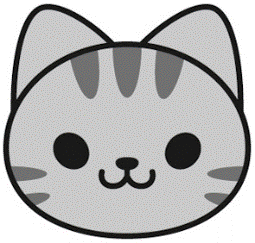 手術後の猫の写真を貼ってください手術済みの印（耳カット等）が確認できるように撮影してください申請時に撮影画像等の提示による確認も可能です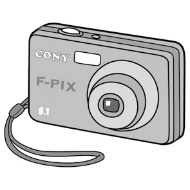 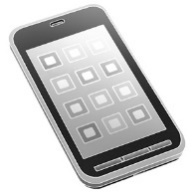 手術後の猫の写真を貼ってください手術済みの印（耳カット等）が確認できるように撮影してください申請時に撮影画像等の提示による確認も可能です手術後の猫の写真を貼ってください手術済みの印（耳カット等）が確認できるように撮影してください申請時に撮影画像等の提示による確認も可能です写真が添付できない場合の理由団　体　名